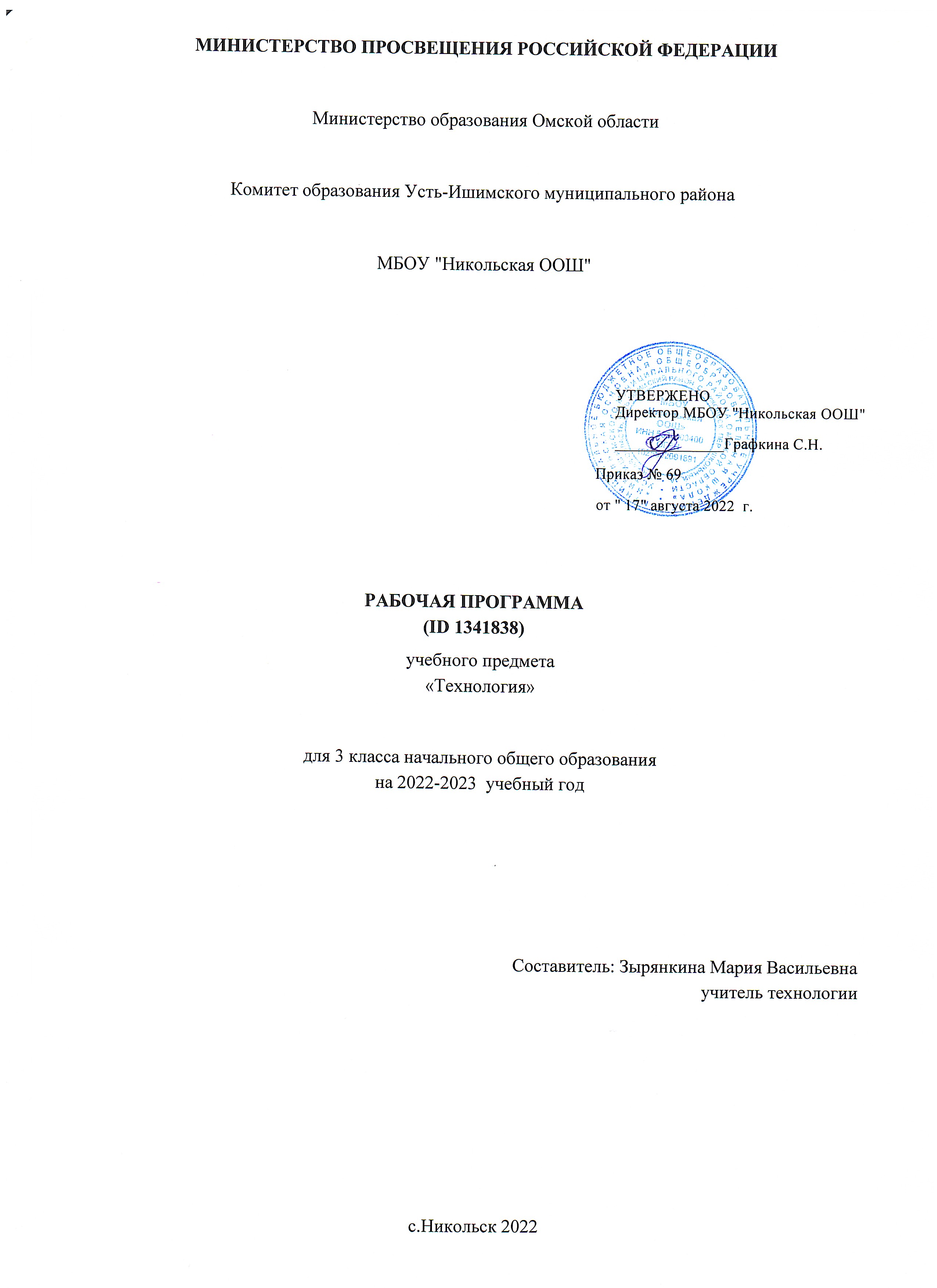 ПОЯСНИТЕЛЬНАЯ ЗАПИСКАПрограмма по учебному предмету «Технология» включает: пояснительную записку, содержание обучения, планируемые результаты освоения программы учебного предмета, тематическое планирование.Пояснительная записка отражает общие цели и задачи изучения предмета, характеристику психологических предпосылок к его изучению младшими школьниками; место в структуре учебного плана, а также подходы к отбору содержания, планируемым результатам и тематическому 
планированию.Содержание обучения раскрывается через модули. Приведён перечень универсальных учебных действий — познавательных, коммуникативных и регулятивных, формирование которых может быть достигнуто средствами учебного предмета «Технология» с учётом возрастных особенностей обучающихся начальных классов. В познавательных универсальных учебных действиях выделен специальный раздел «Работа с информацией». С учётом того, что выполнение правил совместной деятельности строится на интеграции регулятивных УУД (определённые волевые усилия, 
саморегуляция, самоконтроль, проявление терпения и доброжелательности при налаживании отношений) и коммуникативных УУД (способность вербальными средствами устанавливать взаимоотношения), их перечень дан в специальном разделе — «Совместная деятельность».	Планируемые результаты включают личностные, метапредметные результаты за период обучения, а также предметные достижения младшего школьника за каждый год обучения в начальной школе.	ОБЩАЯ ХАРАКТЕРИСТИКА УЧЕБНОГО ПРЕДМЕТА «ТЕХНОЛОГИЯ»
	Предлагаемая программа отражает вариант конкретизации требований Федерального государственного образовательного стандарта начального общего образования по предметной области (предмету) «Технология» и обеспечивает обозначенную в нём содержательную составляющую по данному учебному предмету.В соответствии с требованиями времени и инновационными установками отечественного 
образования, обозначенными во ФГОС НОО, данная программа обеспечивает реализацию 
обновлённой концептуальной идеи учебного предмета «Технология». Её особенность состоит в формировании у обучающихся социально ценных качеств, креативности и общей культуры личности. Новые социально-экономические условия требуют включения каждого учебного предмета в данный процесс, а уроки технологии обладают большими специфическими резервами для решения данной задачи, особенно на уровне начального образования. В частности, курс технологии обладает возможностями в укреплении фундамента для развития умственной деятельности обучающихся начальных классов.В курсе технологии осуществляется реализация широкого спектра межпредметных связей.	Математика — моделирование, выполнение расчётов, вычислений, построение форм с учетом основ геометрии, работа с геометрическими фигурами, телами, именованными числами.	Изобразительное искусство — использование средств художественной выразительности, законов и правил декоративно-прикладного искусства и дизайна.	Окружающий мир — природные формы и конструкции как универсальный источник инженерно-художественных идей для мастера; природа как источник сырья, этнокультурные традиции. 	Родной язык — использование важнейших видов речевой деятельности и основных типов учебных текстов в процессе анализа заданий и обсуждения результатов практической деятельности.Литературное чтение — работа с текстами для создания образа, реализуемого в изделии.Важнейшая особенность уроков технологии в начальной школе — предметно-практическая деятельность как необходимая составляющая целостного процесса интеллектуального, а такжедуховного и нравственного развития обучающихся младшего школьного возраста.Продуктивная предметная деятельность на уроках технологии является основой формирования познавательных способностей школьников, стремления активно знакомиться с историей 
материальной культуры и семейных традиций своего и других народов и уважительного отношения к ним.Занятия продуктивной деятельностью закладывают основу для формирования у обучающихся социально-значимых практических умений и опыта преобразовательной творческой деятельности как предпосылки для успешной социализации личности младшего школьника.На уроках технологии ученики овладевают основами проектной деятельности, которая направлена на развитие творческих черт личности, коммуникабельности, чувства ответственности, умения искать и использовать информацию.	ЦЕЛИ ИЗУЧЕНИЯ УЧЕБНОГО ПРЕДМЕТА «ТЕХНОЛОГИЯ»
	Основной целью предмета является успешная социализация обучающихся, формирование у них функциональной грамотности на базе освоения культурологических и конструкторско-
технологических знаний (о рукотворном мире и общих правилах его создания в рамках исторически меняющихся технологий) и соответствующих им практических умений, представленных в содержании учебного предмета.	Для реализации основной цели и концептуальной идеи данного предмета необходимо решение системы приоритетных задач: образовательных, развивающих и воспитательных.	Образовательные задачи курса: 
	формирование общих представлений о культуре и организации трудовой деятельности как важной части общей культуры человека; 
	становление элементарных базовых знаний и представлений о предметном (рукотворном) мире как результате деятельности человека, его взаимодействии с миром природы, правилах и технологиях создания, исторически развивающихся и современных производствах и профессиях; 
	формирование основ чертёжно-графической грамотности, умения работать с простейшей технологической документацией (рисунок, чертёж, эскиз, схема); 
	формирование элементарных знаний и представлений о различных материалах, технологиях их обработки и соответствующих умений.	Развивающие задачи: 
	развитие сенсомоторных процессов, психомоторной координации, глазомера через формирование практических умений; 
	расширение культурного кругозора, развитие способности творческого использования полученных знаний и умений в практической деятельности; 
	развитие познавательных психических процессов и приёмов умственной деятельности посредством включения мыслительных операций в ходе выполнения практических заданий; 
	развитие гибкости и вариативности мышления, способностей к изобретательской деятельности.	Воспитательные задачи: 
	воспитание уважительного отношения к людям труда, к культурным традициям, понимания ценности предшествующих культур, отражённых в материальном мире; 
	развитие социально ценных личностных качеств: организованности, аккуратности, добросовестного и ответственного отношения к работе, взаимопомощи, волевой саморегуляции, активности и инициативности; 
	воспитание интереса и творческого отношения к продуктивной созидательной деятельности, мотивации успеха и достижений, стремления к творческой самореализации; 
	становление экологического сознания, внимательного и вдумчивого отношения к окружающейприроде, осознание взаимосвязи рукотворного мира с миром природы; 
	воспитание положительного отношения к коллективному труду, применение правил культуры общения, проявление уважения к взглядам и мнению других людей.МЕСТО УЧЕБНОГО ПРЕДМЕТА «ТЕХНОЛОГИЯ» В УЧЕБНОМ ПЛАНЕ 
Согласно требованиям ФГОС общее число часов на изучение курса «Технология» в 3 классе — 34 часа (по 1 часу в неделю).СОДЕРЖАНИЕ УЧЕБНОГО ПРЕДМЕТА 1. Технологии, профессии и производства 
Непрерывность процесса деятельностного освоения мира человеком и создания культуры.Материальные и духовные потребности человека как движущие силы прогресса.	Разнообразие творческой трудовой деятельности в современных условиях. Разнообразие предметов рукотворного мира: архитектура, техника, предметы быта и декоративно-прикладного искусства.Современные производства и профессии, связанные с обработкой материалов, аналогичных используемым на уроках технологии.Общие правила создания предметов рукотворного мира: соответствие формы, размеров, материала и внешнего оформления изделия его назначению. Стилевая гармония в предметном ансамбле; гармония предметной и окружающей среды (общее представление).Мир современной техники. Информационно-коммуникационные технологии в жизни современного человека. Решение человеком инженерных задач на основе изучения природных законов —
жёсткость конструкции (трубчатые сооружения, треугольник как устойчивая геометрическая форма и др.).	Бережное и внимательное отношение к природе как источнику сырьевых ресурсов и идей для технологий будущего.Элементарная творческая и проектная деятельность. Коллективные, групповые и индивидуальные проекты в рамках изучаемой тематики. Совместная работа в малых группах, осуществление сотрудничества; распределение работы, выполнение социальных ролей (руководитель/лидер и подчинённый).2. Технологии ручной обработки материалов 
Некоторые (доступные в обработке) виды искусственных и синтетических материалов.Разнообразие технологий и способов обработки материалов в различных видах изделий; 
сравнительный анализ технологий при использовании того или иного материала (например, аппликация из бумаги и ткани, коллаж и др.). Выбор материалов по их декоративно-художественным и технологическим свойствам, использование соответствующих способов обработки материалов в зависимости от назначения изделия.	Инструменты и приспособления (циркуль, угольник, канцелярский нож, шило и др.); называние и выполнение приёмов их рационального и безопасного использования.Углубление общих представлений о технологическом процессе (анализ устройства и назначения изделия; выстраивание последовательности практических действий и технологических операций; подбор материалов и инструментов; экономная разметка материалов; обработка с целью получения деталей, сборка, отделка изделия; проверка изделия в действии, внесение необходимых дополнений и изменений). Рицовка. Изготовление объёмных изделий из развёрток. Преобразование развёрток несложных форм.Технология обработки бумаги и картона. Виды картона (гофрированный, толстый, тонкий, цветной и др.). Чтение и построение простого чертежа/эскиза развёртки изделия. Разметка деталей с опорой на простейший чертёж, эскиз. Решение задач на внесение необходимых дополнений и изменений в схему, чертёж, эскиз. Выполнение измерений, расчётов, несложных построений.Выполнение рицовки на картоне с помощью канцелярского ножа, выполнение отверстий шилом.Технология обработки текстильных материалов. Использование трикотажа и нетканых материалов для изготовления изделий. Использование вариантов строчки косого стежка (крестик, стебельчатая и др.) и/или петельной строчки для соединения деталей изделия и отделки. Пришивание пуговиц (с двумя-четырьмя отверстиями). Изготовление швейных изделий из нескольких деталей.Использование дополнительных материалов. Комбинирование разных материалов в одном изделии.	3. Конструирование и моделирование 
	Конструирование и моделирование изделий из различных материалов, в том числе наборов«Конструктор» по заданным условиям (технико-технологическим, функциональным, декоративно-художественным). Способы подвижного и неподвижного соединения деталей набора «Конструктор», их использование в изделиях; жёсткость и устойчивость конструкции.Создание простых макетов и моделей архитектурных сооружений, технических устройств, бытовых конструкций. Выполнение заданий на доработку конструкций (отдельных узлов, соединений) с учётом дополнительных условий (требований). Использование измерений и построений для решения практических задач. Решение задач на мысленную трансформацию трёхмерной конструкции в развёртку (и наоборот).	4. Информационно-коммуникативные технологии 
	Информационная среда, основные источники (органы восприятия) информации, получаемой человеком. Сохранение и передача информации. Информационные технологии. Источники информации, используемые человеком в быту: телевидение, радио, печатные издания, персональный компьютер и др.Современный информационный мир. Персональный компьютер (ПК) и его назначение. Правила пользования ПК для сохранения здоровья. Назначение основных устройств компьютера для ввода, вывода и обработки информации. Работа с доступной информацией (книги, музеи, беседы (мастер-классы) с мастерами, Интернет[1], видео, DVD). Работа с текстовым редактором Microsoft Word или другим.	Универсальные учебные действия 
	Познавательные УУД: 
	ориентироваться в терминах, используемых в технологии, использовать их в ответах на вопросы и высказываниях (в пределах изученного); 
	осуществлять анализ предложенных образцов с выделением существенных и несущественных признаков; 
	выполнять работу в соответствии с инструкцией, устной или письменной, а также графически представленной в схеме, таблице; 
	определять способы доработки конструкций с учётом предложенных условий; 
	классифицировать изделия по самостоятельно предложенному существенному признаку (используемый материал, форма, размер, назначение, способ сборки); 
	читать и воспроизводить простой чертёж/эскиз развёртки изделия; 
	восстанавливать нарушенную последовательность выполнения изделия.	Работа с информацией: 
	анализировать и использовать знаково-символические средства представления информации для создания моделей и макетов изучаемых объектов; 
	на основе анализа информации производить выбор наиболее эффективных способов работы; 	осуществлять поиск необходимой информации для выполнения учебных заданий с использованием учебной литературы; 
	использовать средства информационно-коммуникационных технологий для решения учебных и практических задач, в том числе Интернет под руководством учителя.Коммуникативные УУД: 
строить монологическое высказывание, владеть диалогической формой коммуникации; строить рассуждения в форме связи простых суждений об объекте, его строении, свойствах испособах создания; 
	описывать предметы рукотворного мира, оценивать их достоинства; 
	формулировать собственное мнение, аргументировать выбор вариантов и способов выполнения задания.	Регулятивные УУД: 
	принимать и сохранять учебную задачу, осуществлять поиск средств для её решения; 
	прогнозировать необходимые действия для получения практического результата, предлагать план действий в соответствии с поставленной задачей, действовать по плану; 
	выполнять действия контроля и оценки; выявлять ошибки и недочёты по результатам работы, устанавливать их причины и искать способы устранения; 
	проявлять волевую саморегуляцию при выполнении задания.	Совместная деятельность: 
	выбирать себе партнёров по совместной деятельности не только по симпатии, но и по деловым качествам; 
	справедливо распределять работу, договариваться, приходить к общему решению, отвечать за общий результат работы; 
	выполнять роли лидера, подчинённого, соблюдать равноправие и дружелюбие; 
	осуществлять взаимопомощь, проявлять ответственность при выполнении своей части работы.ПЛАНИРУЕМЫЕ РЕЗУЛЬТАТЫ ОСВОЕНИЯ УЧЕБНОГО ПРЕДМЕТА «ТЕХНОЛОГИЯ»НА УРОВНЕ НАЧАЛЬНОГО ОБЩЕГО ОБРАЗОВАНИЯ 	ЛИЧНОСТНЫЕ РЕЗУЛЬТАТЫ ОБУЧАЮЩЕГОСЯ 
	В результате изучения предмета «Технология» у обучающегося будут сформированы следующие личностные новообразования: 
	первоначальные представления о созидательном и нравственном значении труда в жизни человека и общества; уважительное отношение к труду и творчеству мастеров; 
	осознание роли человека и используемых им технологий в сохранении гармонического 
сосуществования рукотворного мира с миром природы; ответственное отношение к сохранению окружающей среды; 
	понимание культурно-исторической ценности традиций, отражённых в предметном мире; чувство сопричастности к культуре своего народа, уважительное отношение к культурным традициям других народов; 
	проявление способности к эстетической оценке окружающей предметной среды; эстетические чувства — эмоционально-положительное восприятие и понимание красоты форм и образов 
природных объектов, образцов мировой и отечественной художественной культуры; 
	проявление положительного отношения и интереса к различным видам творческой преобразующей деятельности, стремление к творческой самореализации; мотивация к творческому труду, работе на результат; способность к различным видам практической преобразующей деятельности; 
	проявление устойчивых волевых качества и способность к саморегуляции: организованность, аккуратность, трудолюбие, ответственность, умение справляться с доступными проблемами; 	готовность вступать в сотрудничество с другими людьми с учётом этики общения; проявление толерантности и доброжелательности.МЕТАПРЕДМЕТНЫЕ РЕЗУЛЬТАТЫ ОБУЧАЮЩЕГОСЯ 
К концу обучения у обучающегося формируются следующие универсальные учебные действия.	Познавательные УУД: 
	ориентироваться в терминах и понятиях, используемых в технологии (в пределах изученного), использовать изученную терминологию в своих устных и письменных высказываниях; 
	осуществлять анализ объектов и изделий с выделением существенных и несущественных признаков; 
	сравнивать группы объектов/изделий, выделять в них общее и различия; 
	делать обобщения (технико-технологического и декоративно-художественного характера) по изучаемой тематике; 
	использовать схемы, модели и простейшие чертежи в собственной практической творческой деятельности; 
	комбинировать и использовать освоенные технологии при изготовлении изделий в соответствии с технической, технологической или декоративно-художественной задачей; 
	понимать необходимость поиска новых технологий на основе изучения объектов и законов природы, доступного исторического и современного опыта технологической деятельности.	Работа с информацией: 
	осуществлять поиск необходимой для выполнения работы информации в учебнике и других доступных источниках, анализировать её и отбирать в соответствии с решаемой задачей; 	анализировать и использовать знаково-символические средства представления информации для решения задач в умственной и материализованной форме; выполнять действия моделирования,работать с моделями; 
	использовать средства информационно-коммуникационных технологий для решения учебных и практических задач (в том числе Интернет с контролируемым выходом), оценивать объективность информации и возможности её использования для решения конкретных учебных задач; 
	следовать при выполнении работы инструкциям учителя или представленным в других информационных источниках.	Коммуникативные УУД: 
	вступать в диалог, задавать собеседнику вопросы, использовать реплики-уточнения и дополнения; формулировать собственное мнение и идеи, аргументированно их излагать; выслушивать разные мнения, учитывать их в диалоге; 
	создавать тексты-описания на основе наблюдений (рассматривания) изделий декоративно-прикладного искусства народов России; 
	строить рассуждения о связях природного и предметного мира, простые суждения (небольшие тексты) об объекте, его строении, свойствах и способах создания; 
	объяснять последовательность совершаемых действий при создании изделия.	Регулятивные УУД: 
	рационально организовывать свою работу (подготовка рабочего места, поддержание и наведение порядка, уборка после работы); 
	выполнять правила безопасности труда при выполнении работы; 
	планировать работу, соотносить свои действия с поставленной целью; 
	устанавливать причинно-следственные связи между выполняемыми действиями и их результатами, прогнозировать действия для получения необходимых результатов; 
	выполнять действия контроля и оценки; вносить необходимые коррективы в действие после его завершения на основе его оценки и учёта характера сделанных ошибок; 
	проявлять волевую саморегуляцию при выполнении работы.	Совместная деятельность: 
	организовывать под руководством учителя и самостоятельно совместную работу в группе: обсуждать задачу, распределять роли, выполнять функции руководителя/лидера и подчинённого; осуществлять продуктивное сотрудничество; 
	проявлять интерес к работе товарищей; в доброжелательной форме комментировать и оценивать их достижения, высказывать свои предложения и пожелания; оказывать при необходимости помощь; 	понимать особенности проектной деятельности, выдвигать несложные идеи решений предлагаемых проектных заданий, мысленно создавать конструктивный замысел, осуществлять выбор средств и способов для его практического воплощения; предъявлять аргументы для защиты продукта проектной деятельности.ПРЕДМЕТНЫЕ РЕЗУЛЬТАТЫ ОСВОЕНИЯ КУРСА «ТЕХНОЛОГИЯ»	К концу обучения в третьем классе обучающийся научится: 
	понимать смысл понятий «чертёж развёртки», «канцелярский нож», «шило», «искусственный материал»; 
	выделять и называть характерные особенности изученных видов декоративно-прикладного искусства, профессии мастеров прикладного искусства (в рамках изученного); 
	узнавать и называть по характерным особенностям образцов или по описанию изученные и распространённые в крае ремёсла; 
	называть и описывать свойства наиболее распространённых изучаемых искусственных и синтетических материалов (бумага, металлы, текстиль и др.);	читать чертёж развёртки и выполнять разметку развёрток с помощью чертёжных инструментов (линейка, угольник, циркуль); 
	узнавать и называть линии чертежа (осевая и центровая); 
	безопасно пользоваться канцелярским ножом, шилом; 
	выполнять рицовку; 
	выполнять соединение деталей и отделку изделия освоенными ручными строчками; 
	решать простейшие задачи технико-технологического характера по изменению вида и способа соединения деталей: на достраивание, придание новых свойств конструкции в соответствии с новыми/дополненными требованиями; использовать комбинированные техники при изготовлении изделий в соответствии с технической или декоративно-художественной задачей; 
	понимать технологический и практический смысл различных видов соединений в технических объектах, простейшие способы достижения прочности конструкций; использовать их при решении простейших конструкторских задач; 
	конструировать и моделировать изделия из разных материалов и наборов «Конструктор» по заданным техническим, технологическим и декоративно-художественным условиям; 
	изменять конструкцию изделия по заданным условиям; 
	выбирать способ соединения и соединительный материал в зависимости от требований 
конструкции; 
	называть несколько видов информационных технологий и соответствующих способов передачи информации (из реального окружения учащихся); 
	понимать назначение основных устройств персонального компьютера для ввода, вывода и обработки информации; 
	выполнять основные правила безопасной работы на компьютере; 
	использовать возможности компьютера и информационно-коммуникационных технологий для поиска необходимой информации при выполнении обучающих, творческих и проектных заданий; 	выполнять проектные задания в соответствии с содержанием изученного материала на основе полученных знаний и умений.ТЕМАТИЧЕСКОЕ ПЛАНИРОВАНИЕ ПОУРОЧНОЕ ПЛАНИРОВАНИЕУЧЕБНО-МЕТОДИЧЕСКОЕ ОБЕСПЕЧЕНИЕ ОБРАЗОВАТЕЛЬНОГО ПРОЦЕССА ОБЯЗАТЕЛЬНЫЕ УЧЕБНЫЕ МАТЕРИАЛЫ ДЛЯ УЧЕНИКА 
Технология, 3 класс/Роговцева Н.И., Богданова Н.В., Шипилова Н.В. и др., Акционерное общество«Издательство «Просвещение»; 
Введите свой вариант:МЕТОДИЧЕСКИЕ МАТЕРИАЛЫ ДЛЯ УЧИТЕЛЯ нетЦИФРОВЫЕ ОБРАЗОВАТЕЛЬНЫЕ РЕСУРСЫ И РЕСУРСЫ СЕТИ ИНТЕРНЕТ нетМАТЕРИАЛЬНО-ТЕХНИЧЕСКОЕ ОБЕСПЕЧЕНИЕ ОБРАЗОВАТЕЛЬНОГО ПРОЦЕССА УЧЕБНОЕ ОБОРУДОВАНИЕ 
ОБОРУДОВАНИЕ ДЛЯ ПРОВЕДЕНИЯ ПРАКТИЧЕСКИХ РАБОТ№
п/пНаименование разделов и тем программыКоличество часовКоличество часовКоличество часовДата 
изученияВиды деятельностиВиды, 
формы 
контроляЭлектронные 
(цифровые) 
образовательные ресурсы№
п/пНаименование разделов и тем программывсегоконтрольные работыпрактические работыДата 
изученияВиды деятельностиВиды, 
формы 
контроляЭлектронные 
(цифровые) 
образовательные ресурсыМодуль 1. ТЕХНОЛОГИИ, ПРОФЕССИИ И ПРОИЗВОДСТВАМодуль 1. ТЕХНОЛОГИИ, ПРОФЕССИИ И ПРОИЗВОДСТВАМодуль 1. ТЕХНОЛОГИИ, ПРОФЕССИИ И ПРОИЗВОДСТВАМодуль 1. ТЕХНОЛОГИИ, ПРОФЕССИИ И ПРОИЗВОДСТВАМодуль 1. ТЕХНОЛОГИИ, ПРОФЕССИИ И ПРОИЗВОДСТВАМодуль 1. ТЕХНОЛОГИИ, ПРОФЕССИИ И ПРОИЗВОДСТВАМодуль 1. ТЕХНОЛОГИИ, ПРОФЕССИИ И ПРОИЗВОДСТВАМодуль 1. ТЕХНОЛОГИИ, ПРОФЕССИИ И ПРОИЗВОДСТВАМодуль 1. ТЕХНОЛОГИИ, ПРОФЕССИИ И ПРОИЗВОДСТВА1.1.Непрерывность процесса деятельностного освоения мира человеком и создания культуры. Материальные и духовные потребности человека как движущие силы прогресса110Рассматривать разнообразие творческой трудовой деятельности в современных условиях;Контрольная работа;нет1.2.Разнообразие творческой трудовой деятельности в современных условиях. Разнообразие предметов рукотворного мира: 
архитектура, техника, предметы быта и декоративно-
прикладного искусства101Рассматривать разнообразие творческой трудовой деятельности в современных условиях;нет1.3.Современные производства и профессии, связанные с обработкой материалов, аналогичных используемым на уроках технологии101Соблюдать правила безопасной работы, выбор 
инструментов и приспособлений в зависимости от 
технологии изготавливаемых изделий; 
Изучать возможности использования изучаемых 
инструментов и приспособлений людьми разных 
профессий; 
Самостоятельно организовывать рабочее место в 
зависимости от вида работы и выбранных материалов; Поддерживать порядок во время работы; убирать рабочее место по окончании практической работы;нет1.4.Общие правила создания предметов рукотворного мира: соответствие формы, размеров, материала и внешнего оформления изделия его назначению101Учитывать при работе над изделием общие правила 
создания предметов рукотворного мира: соответствие формы, размеров, материала и внешнего оформления изделия его назначению, стилевая гармония в предметном ансамбле; гармония предметной и окружающей среды (общее представление);нет1.5.Стилевая гармония в предметном ансамбле; гармония предметной и окружающей среды (общее представление)101Определять самостоятельно этапы изготовления изделия на основе анализа готового изделия, текстового и/или 
слайдового плана, работы с технологической картой; 
Отбирать материалы и инструменты, необходимые для выполнения изделия в зависимости от вида работы, 
заменять их (с помощью учителя);нет1.6.Мир современной техники. Информационно-коммуникационные технологии в жизни современного человека101Рассматривать разнообразие творческой трудовой деятельности в современных условиях;нет1.7.Решение человеком инженерных задач на основе изучения природных законов — жёсткость конструкции (трубчатые сооружения, треугольник как устойчивая геометрическая форма и др.)101Анализировать устройство изделия, определять в нём детали и способы их соединения;нет1.8.Бережное и внимательное отношение к природе как источнику сырьевых ресурсов и идей для технологий будущего101Использовать свойства материалов при работе над изделиями;нет1.9.Элементарная творческая и проектная деятельность.Коллективные, групповые и индивидуальные проекты в рамках изучаемой тематики101Самостоятельно организовывать рабочее место в 
зависимости от вида работы и выбранных материалов; Поддерживать порядок во время работы; убирать рабочее место по окончании практической работы;нет1.10.Совместная работа в малых группах, осуществление 
сотрудничества; распределение работы, выполнение социальных ролей (руководитель/лидер и подчинённый)101Учитывать при работе над изделием общие правила 
создания предметов рукотворного мира: соответствие формы, размеров, материала и внешнего оформления изделия его назначению, стилевая гармония в предметном ансамбле; гармония предметной и окружающей среды (общее представление);нетИтого по модулюИтого по модулю10Модуль 2. ТЕХНОЛОГИИ РУЧНОЙ ОБРАБОТКИ МАТЕРИАЛОВМодуль 2. ТЕХНОЛОГИИ РУЧНОЙ ОБРАБОТКИ МАТЕРИАЛОВМодуль 2. ТЕХНОЛОГИИ РУЧНОЙ ОБРАБОТКИ МАТЕРИАЛОВМодуль 2. ТЕХНОЛОГИИ РУЧНОЙ ОБРАБОТКИ МАТЕРИАЛОВМодуль 2. ТЕХНОЛОГИИ РУЧНОЙ ОБРАБОТКИ МАТЕРИАЛОВМодуль 2. ТЕХНОЛОГИИ РУЧНОЙ ОБРАБОТКИ МАТЕРИАЛОВМодуль 2. ТЕХНОЛОГИИ РУЧНОЙ ОБРАБОТКИ МАТЕРИАЛОВМодуль 2. ТЕХНОЛОГИИ РУЧНОЙ ОБРАБОТКИ МАТЕРИАЛОВМодуль 2. ТЕХНОЛОГИИ РУЧНОЙ ОБРАБОТКИ МАТЕРИАЛОВ2.1.Некоторые (доступные в обработке) виды искусственных и синтетических материалов101Следовать общему представлению о стилевой гармонии в предметном ансамбле; гармонии предметной и окружающей среды; 
Отбирать необходимые материалы для изделий, 
обосновывать свой выбор; 
Обобщать (называть) то новое, что освоено; 
Выбирать материал в зависимости от назначения изделия;нет2.2.Разнообразие технологий и способов обработки материалов в различных видах изделий; сравнительный анализ технологий при использовании того или иного материала (например, аппликация из бумаги и ткани, коллаж и др.)000Выполнять и выбирать технологические приёмы ручной обработки материалов в зависимости от их свойств; Применять на практике различные приёмы работы с природными материалами; 
Использовать при выполнении и отделке изделий 
различные природные материалы;нет2.3.Выбор материалов по их декоративно-художественным и технологическим свойствам, использование соответствующих способов обработки материалов в зависимости от назначения изделия101Выполнять несложные расчёты размеров деталей изделия, ориентируясь на образец, эскиз или технический рисунок. Выстраивать простые чертежи/эскизы развёртки изделия.Выполнять разметку деталей с опорой на простейший чертёж, эскиз. Решать задачи на внесение необходимых дополнений и изменений в схему, чертёж, эскиз;нет2.4.Инструменты и приспособления (циркуль, угольник, канцелярский нож, шило, и др.); называние и выполнение приёмов их рационального и безопасного использования110Определять названия и назначение основных инструментов и приспособлений для ручного труда и выбирать 
необходимые инструменты и приспособления для 
выполнения изделий;Контрольная работа;нет2.5.Углубление общих представлений о технологическом процессе (анализ устройства и назначения изделия; выстраивание 
последовательности практических действий и технологических операций; подбор материалов и инструментов; экономная разметка материалов; обработка с целью получения деталей, сборка, отделка изделия; проверка изделия в действии, внесение необходимых дополнений и изменений). Биговка (рицовка)101Выполнять несложные расчёты размеров деталей изделия, ориентируясь на образец, эскиз или технический рисунок. Выстраивать простые чертежи/эскизы развёртки изделия.Выполнять разметку деталей с опорой на простейший чертёж, эскиз. Решать задачи на внесение необходимых дополнений и изменений в схему, чертёж, эскиз;нет2.6.Изготовление объёмных изделий из развёрток. Преобразование развёрток несложных форм101Самостоятельно анализировать конструкцию изделия, обсуждать варианты изготовления изделия, выполнять технологические операции в соответствии с общим 
представлением о технологическом процессе (анализ устройства и назначения изделия; выстраивание 
последовательности практических действий и 
технологических операций; подбор материалов и 
инструментов; экономная разметка; обработка с целью получения деталей, сборка, отделка изделия; проверка изделия в действии, внесение необходимых дополнений и изменений);нет2.7.Технология обработки бумаги и картона. Виды картона (гофрированный, толстый, тонкий, цветной и др.)101Наблюдать, сравнивать, сопоставлять свойства изучаемых видов бумаги (состав, цвет, прочность); определять виды бумаги и картона (гофрированный, толстый, тонкий, цветной и др.). Самостоятельно выбирать вид бумаги для изготовления изделия и объяснять свой выбор.Использовать свойства бумаги и картона при изготовлении объёмных изделий, создании декоративных композиций. Осваивать отдельные приёмы работы с бумагой, правила безопасной работы, правила разметки деталей. Выполнять рицовку на картоне с помощью канцелярского ножа, 
отверстия шилом;нет2.8.Чтение и построение простого чертежа/эскиза развёртки изделия101Читать простейшие чертежи развёрток, схемы изготовления изделия и выполнять изделие по заданному чертежу под руководством учителя;нет2.9.Разметка деталей с опорой на простейший чертёж, эскиз. Решение задач на внесение необходимых дополнений и изменений в схему, чертёж, эскиз101Выполнять несложные расчёты размеров деталей изделия, ориентируясь на образец, эскиз или технический рисунок. Выстраивать простые чертежи/эскизы развёртки изделия.Выполнять разметку деталей с опорой на простейший чертёж, эскиз. Решать задачи на внесение необходимых дополнений и изменений в схему, чертёж, эскиз;нет2.10Выполнение измерений, расчётов, несложных построений101Изготавливать несложные конструкции изделий из бумаги и картона по рисунку, простейшему чертежу или эскизу, образцу и доступным заданным условиям. Применять 
разнообразные технологии и способы обработки 
материалов в различных видах изделий; проводить 
сравнительный анализ технологий при использовании того или иного материала;нет2.11.Выполнение рицовки на картоне с помощью канцелярского ножа, выполнение отверстий шилом101Решать конструкторско-технологические задачи через наблюдения и рассуждения, пробные упражнения (откуда скульпторы черпают свои идеи, берут материалы для скульптур, какие используют средства художественной выразительности);нет2.12.Технология обработки текстильных материалов100Самостоятельно применять правила безопасной и 
аккуратной работы ножницами, иглой, клеем; 
Определять и различать ткани, трикотаж, нетканое полотно.Знать особенности строения ткани, трикотажа, нетканого полотна; 
Понимать технологию обработки текстильных материалов;нет2.13.Использование трикотажа и нетканых материалов для изготовления изделий101Подбирать текстильные материалы в соответствии с замыслом, особенностями конструкции изделия;нет2.14.Использование вариантов строчки косого стежка (крестик, стебельчатая и др.) и/или вариантов строчки петельного стежка для соединения деталей изделия и отделки101Подбирать ручные строчки (варианты строчки прямого и косого стежков) для сшивания и отделки изделий;нет2.15.Пришивание пуговиц (с двумя-четырьмя отверстиями)101Определять и различать ткани, трикотаж, нетканое полотно. Знать особенности строения ткани, трикотажа, нетканого полотна;нет2.16.Изготовление швейных изделий из нескольких деталей101Выполнять отделку изделия аппликацией, вышивкой и отделочными материалами;нет2.17.Использование дополнительных материалов. Комбинирование разных материалов в одном изделии100Выполнять отделку изделия аппликацией, вышивкой и отделочными материалами;нетИтого по модулюИтого по модулю16Модуль 3. КОНСТРУИРОВАНИЕ И МОДЕЛИРОВАНИЕМодуль 3. КОНСТРУИРОВАНИЕ И МОДЕЛИРОВАНИЕМодуль 3. КОНСТРУИРОВАНИЕ И МОДЕЛИРОВАНИЕМодуль 3. КОНСТРУИРОВАНИЕ И МОДЕЛИРОВАНИЕМодуль 3. КОНСТРУИРОВАНИЕ И МОДЕЛИРОВАНИЕМодуль 3. КОНСТРУИРОВАНИЕ И МОДЕЛИРОВАНИЕМодуль 3. КОНСТРУИРОВАНИЕ И МОДЕЛИРОВАНИЕМодуль 3. КОНСТРУИРОВАНИЕ И МОДЕЛИРОВАНИЕМодуль 3. КОНСТРУИРОВАНИЕ И МОДЕЛИРОВАНИЕ3.1.Конструирование и моделирование изделий из различных материалов, в том числе наборов «Конструктор» по заданным условиям (технико-технологическим, функциональным, декоративно-художественным)101Конструировать и моделировать изделия из наборов«Конструктор» по заданным условиям (технико-технологическим, функциональным, декоративно-художественным);нет3.2.Способы подвижного и неподвижного соединения деталей набора«Конструктор», их использование в изделиях; жёсткость и 
устойчивость конструкции101Определять детали конструктора (площадки, планки, оси, кронштейны, уголки, колёса, винты, гайки) и инструменты (отвёртка, гаечный ключ), необходимые на каждом этапе сборки; 
Выделять крепёжные детали (винт, болт, гайка); 
Использовать виды соединения деталей конструкции —подвижное и неподвижное, различать способы подвижного и неподвижного соединения деталей наборов типа
«Конструктор», их использование в изделиях, жёсткость и устойчивость конструкции;нет3.3.Создание простых макетов и моделей архитектурных 
сооружений, технических устройств, бытовых конструкций101Конструировать и моделировать изделия из различных материалов, в том числе с применением наборов
«Конструктор» по заданным условиям (технико-
технологическим, функциональным, декоративно-художественным);нет3.4.Выполнение заданий на доработку конструкций (отдельных узлов, соединений) с учётом дополнительных условий 
(требований)101Повторять в конструкции изделия конструктивные особенности реальных предметов и объектов;нет3.5.Использование измерений и построений для решения практических задач000Повторять в конструкции изделия конструктивные особенности реальных предметов и объектов;нет3.6.Решение задач на мысленную трансформацию трёхмерной конструкции в развёртку (и наоборот)101Решать задачи на трансформацию трёхмерной конструкции в развёртку (и наоборот);нетИтого по модулюИтого по модулю5Модуль 4. ИНФОРМАЦИОННО-КОММУНИКАТИВНЫЕ ТЕХНОЛОГИИМодуль 4. ИНФОРМАЦИОННО-КОММУНИКАТИВНЫЕ ТЕХНОЛОГИИМодуль 4. ИНФОРМАЦИОННО-КОММУНИКАТИВНЫЕ ТЕХНОЛОГИИМодуль 4. ИНФОРМАЦИОННО-КОММУНИКАТИВНЫЕ ТЕХНОЛОГИИМодуль 4. ИНФОРМАЦИОННО-КОММУНИКАТИВНЫЕ ТЕХНОЛОГИИМодуль 4. ИНФОРМАЦИОННО-КОММУНИКАТИВНЫЕ ТЕХНОЛОГИИМодуль 4. ИНФОРМАЦИОННО-КОММУНИКАТИВНЫЕ ТЕХНОЛОГИИМодуль 4. ИНФОРМАЦИОННО-КОММУНИКАТИВНЫЕ ТЕХНОЛОГИИМодуль 4. ИНФОРМАЦИОННО-КОММУНИКАТИВНЫЕ ТЕХНОЛОГИИ4.1.Информационная среда, основные источники (органы 
восприятия) информации, получаемой человеком. Сохранение и передача информации000Различать, сравнивать источники информации, 
используемые человеком в быту: телевидение, радио, печатные издания, персональный компьютер и др.; Различать основные источники (органы восприятия) информации, получаемой человеком;нет4.2.Информационные технологии. Источники информации, 
используемые человеком в быту: телевидение, радио, печатные издания, персональный компьютер и др.101Понимать значение ИКТ в жизни современного человека;нет4.3.Современный информационный мир. Персональный компьютер (ПК) и его назначение. Правила пользования ПК для сохранения здоровья. Назначение основных устройств компьютера для ввода, вывода и обработки информации101Использовать компьютер для поиска, хранения и воспроизведения информации;нет4.4.Работа с доступной информацией (книги, музеи, беседы (мастер-классы) с мастерами, Интернет, видео, DVD)110Использовать компьютер для поиска, хранения и 
воспроизведения информации; 
Выполнять простейшие операции над готовыми файлами и папками (открывать, читать);Контрольная работа;нет4.5.Работа с текстовым редактором Microsoft Word или другим000Осваивать правила набора текста, работу с программой MicrosoftWord (или другой), понимать её назначение.Создавать и сохранять документ в программе MicrosoftWord (или другой), форматировать (выбор шрифта, размера, цвета шрифта, выравнивание абзаца) и печатать документ; Создавать небольшие тексты, редактировать их; 
Выполнять преобразование информации, в том числе 
переводить текстовую информацию в табличную форму;нетИтого по модулюИтого по модулю3ОБЩЕЕ КОЛИЧЕСТВО ЧАСОВ ПО ПРОГРАММЕОБЩЕЕ КОЛИЧЕСТВО ЧАСОВ ПО ПРОГРАММЕ34329№
п/пТема урокаКоличество часовКоличество часовКоличество часовДата 
изученияВиды, 
формы 
контроля№
п/пТема урокавсего контрольные работыпрактические работыДата 
изученияВиды, 
формы 
контроля1.Непрерывность процесса 
деятельностного освоения 
мира человеком и создания культуры. Материальные и духовные потребности 
человека как движущие силы прогресса. Разнообразие 
творческой трудовой 
деятельности в современных условиях.110Контрольная работа;2.Разнообразие предметов рукотворного мира: 
архитектура, техника, 
предметы быта и 
декоративно-прикладного искусства101Практическая работа;3.Современные производства и профессии, связанные с 
обработкой материалов, 
аналогичных используемым на уроках технологии101Практическая работа;4.Общие правила создания предметов рукотворного мира: соответствие формы, размеров, материала и 
внешнего оформления 
изделия его назначению.Стилевая гармония в 
предметном ансамбле, 
гармония предметной и 
окружающей среды (общее представление).101Практическая работа;5.Мир современной техники.Информационно-
коммуникационные 
технологии в жизни 
современного человека.100Практическая работа;6.Решение человеком 
инженерных задач на основе изучения природных законов — жёсткость конструкции 
(трубчатые сооружения, 
треугольник как устойчивая геометрическая форма и др.).101Практическая работа;7.Бережное и внимательное 
отношение к природе как 
источнику сырьевых ресурсов и идей для технологий 
будущего.100Практическая работа;8.Элементарная творческая и проектная деятельность.Коллективные, групповые и индивидуальные проекты в рамках изучаемой тематики. Совместная работа в малых группах, осуществление 
сотрудничества, 
распределение работы, 
выполнение социальных 
ролей (руководитель/лидер и подчинённый).101Зачет; 
Защита 
проекта;9.Некоторые (доступные в обработке) виды 
искусственных и 
синтетических материалов.101Практическая работа;10.Разнообразие технологий и 
способов обработки 
материалов в различных 
видах изделий, 
сравнительный анализ 
технологий при 
использовании того или иного материала (например, 
аппликация из бумаги и 
ткани, коллаж и др.).101Практическая работа;11.Выбор материалов по их 
декоративно-художественным и технологическим 
свойствам, использование 
соответствующих способов обработки материалов в 
зависимости от назначения 
изделия.101Практическая работа;12.Инструменты и 
приспособления (циркуль, 
угольник, канцелярский нож, шило и др ), называние и 
выполнение приёмов их 
рационального и безопасного использования.101Практическая работа;13.Углубление общих 
представлений о 
технологическом процессе (анализ устройства и 
назначения изделия, 
выстраивание 
последовательности 
практических действий и 
технологических операций, подбор материалов и 
инструментов, экономная 
разметка материалов, 
обработка с целью получения деталей, сборка, отделка 
изделия, проверка изделия в действии, внесение 
необходимых дополнений и изменений). Рицовка110Контрольная работа;14.Изготовление объёмных изделий из развёрток.Преобразование развёрток несложных форм.101Практическая работа;15.Технология обработки бумаги и картона. Виды картона 
(гофрированный, толстый, 
тонкий, цветной и др.).101Практическая работа;16.Чтение и построение простого чертежа/эскиза развёртки 
изделия. Разметка деталей с опорой на простейший 
чертёж, эскиз. Решение задач на внесение необходимых 
дополнений и изменений в 
схему, чертёж, эскиз.Выполнение измерений, расчётов, несложных 
построений.101Практическая работа;17.Выполнение рицовки на картоне с помощью 
канцелярского ножа, 
выполнение отверстий шилом.101Практическая работа;18.Технология обработки 
текстильных материалов.Использование трикотажа и нетканых материалов для изготовления изделий.Использование вариантов 
строчки косого стежка 
(крестик, стебельчатая и др ) и/или петельной строчки для соединения деталей изделия и отделки. Пришивание 
пуговиц (с двумя-четырьмя отверстиями). Изготовление швейных изделий из 
нескольких деталей.Использование 
дополнительных материалов.Комбинирование разных 
материалов в одном изделии101Практическая работа;19.Конструирование изделий из различных материалов101Практическая работа;20.Моделирование изделий из различных материалов101Практическая работа;21.Конструирование изделий из деталей наборов
«Конструктор» по заданным условиям (технико-
технологическим, 
функциональным, 
декоративно-
художественным)101Практическая работа;22.Моделирование изделий из деталей наборов
«Конструктор» по заданным условиям (технико-
технологическим, 
функциональным, 
декоративно-
художественным)101Практическая работа;23.Способы подвижного и 
неподвижного соединения деталей набора
«Конструктор»101Практическая работа;24.Использование подвижного и неподвижного соединения 
деталей в изделиях из деталей набора «Конструктор»101Практическая работа;25.Жёсткость и устойчивость конструкции.101Практическая работа;26.Создание простых макетов архитектурных сооружений, технических устройств, 
бытовых конструкций101Практическая работа;27.Создание простых моделей архитектурных сооружений, технических устройств, 
бытовых конструкций101Практическая работа;28.Выполнение заданий на доработку конструкций (отдельных узлов, 
соединений) с учётом 
дополнительных условий (требований)101Практическая работа;29.Использование измерений и построений для решения 
практических задач101Практическая работа;30.Использование измерений и построений для решения 
практических задач101Практическая работа;31.Информационная среда, 
основные источники (органы восприятия) информации, 
получаемой человеком.Сохранение и передача информации.Информационные технологии.101Практическая работа;32.Источники информации, используемые человеком в быту: телевидение, радио, печатные издания, 
персональный компьютер и др101Практическая работа;33.Современный 
информационный мир.Персональный компьютер (ПК) и его назначение.Правила пользования ПК для сохранения здоровья.Назначение основных 
устройств компьютера для ввода, вывода и обработки информации.101Практическая работа;34.Работа с доступной 
информацией (книги, музеи, беседы (мастер-классы) с 
мастерами, Интернет, видео, DVD) Работа с текстовым редактором Microsoft Word или другим.110Контрольная работа;ОБЩЕЕ КОЛИЧЕСТВО ЧАСОВ ПО ПРОГРАММЕОБЩЕЕ КОЛИЧЕСТВО ЧАСОВ ПО ПРОГРАММЕ34329